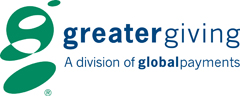 BANKING FAX COVER SHEETGREATER GIVING FAX #: 503-597-0580PAGES (INCLUDING COVER SHEET):  _______         DATE:    _______________Order InformationPlease check one box below:  - I am a new customer and this is my first purchase  - I am an existing Greater Giving customer and want to change the bank account and/or routing number where Greater Giving deposits credit card proceedsCustomer Number (for existing customers): _______________Organization Name:   ____________________________________Name of Person Submitting Update:  ________________________________   Phone: _________________   E-mail: __________________________________________Organization Address: ________________________________________________________________________Banking requirements:Organization name & address printed on check or letter (cannot be handwritten or edited in any way)Organization ACH routing and account number printed on check or bank letterBank informationVoided checks contain the bank information needed to meet this requirementBank letters must beOn bank letterhead, showing bank addressContain the name, title & phone number for the person providing the letter with the bankAll information must be correct and current at the time of the receiptStarter checks, deposit slips, bank statements or internal banking paperwork will not be acceptedWe do not accept any banking information by email1920 NW Amberglen Parkway, Ste 140, Beaverton, Oregon 97006  Phone: 866-269-8151  Fax: 503-597-0580